Priloga B Pravilnika o izvajanjustreljanj z orožjem v ZSČ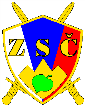 OBČINSKO ZDRUŽENJESLOVENSKIH ČASTNIKOV           XXXXXXXXXXŠtevilka:  Dne:      POTRDILOo opravljenem osnovnem usposabljanju za rokovanje z orožjem (OURO)___________________________________________  je opravil dne _____________ (Ime in priimek)OURO s/z  __________________________________________________________(vrsta orožja, model, kaliber)Potrdilo velja _________ let.            Predsednik            Ime Priimek                                          (podpis)